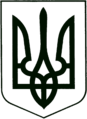 УКРАЇНА
МОГИЛІВ-ПОДІЛЬСЬКА МІСЬКА РАДА
ВІННИЦЬКОЇ ОБЛАСТІ                                                           РІШЕННЯ №600  Про затвердження рішення виконавчого комітету міської ради від 06.09.2022 року №304 Керуючись ст.ст. 25, 26, 59 Закону України «Про місцеве самоврядування в Україні», відповідно до Закону України «Про заходи, спрямовані на врегулювання заборгованості теплопостачальних та теплогенеруючих організацій та підприємств централізованого водопостачання та водовідведення», рішенням виконавчого комітету Могилів-Подільської міської ради від 06.09.2022 року №304 «Про погодження Могилів-Подільському міському комунальному підприємству «Теплоенергетик» укладення договорів про реструктуризацію заборгованості за спожитий природний газ» від 06.09.2022 року, з метою забезпечення виконання зобов’язань Могилів -Подільського міського комунального підприємства «Теплоенергетик» за договорами про реструктуризацію заборгованості за спожитий природний газ та вжиття комплексу організаційних та економічних заходів, спрямованих на забезпечення сталого функціонування МКП «Теплоенергетик», -міська рада ВИРІШИЛА:Затвердити рішення виконавчого комітету Могилів-Подільської міської ради від 06.09.2022 року №304 «Про погодження Могилів-Подільському міському комунальному підприємству «Теплоенергетик» укладення договорів про реструктуризацію заборгованості за спожитий природний газ».Контроль за виконанням даного рішення покласти на першого заступника міського голови Безмещука П.О. та на постійну комісію міської ради з питань комунальної власності, житлово - комунального господарства, енергозбереження та транспорту (Гаврильченко Г.М.).     Міський голова                                                        Геннадій ГЛУХМАНЮКВід 30.09.2022р. 23 сесії        8 скликання